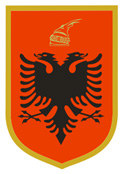 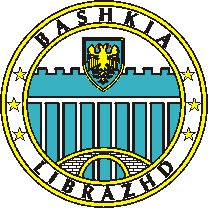 ___________________________                                   ____________________________REPUBLIKA E SHQIPËRISË          BASHKIA   LIBRAZHDSHPALLJEPËR LEVIZJEN  PARALELE DHE PRANIMIN NË SHËRBIMIN CIVIL NË KATEGORINË EKZEKUTIVE  ( Specialist )Lloji i diplomës : Bachelor , Master  Profesional ose Shkencor në Shkencat  Ekonomike Në zbatim të ligjit 152/2013, “Për nëpunësin civil” i ndryshuar ,neni 22 e neni 25 ,si dhe të Kreut II, III, IV dhe VII, të Vendimit të Këshillit të Ministrave ,  Nr. 243, datë 18/03/2015, Bashkia Librazhd shpall procedurën e lëvizjes paralele  dhe pranimit në shërbimin civil për pozicionin e punës, 4  (katër)  Specialistë  në Sektorin e Taksave dhe Tarifave Vendore , Drejtoria e  të Ardhurave Vendore - Kategori  IV-aPozicionet e mësipërme , u ofrohen fillimisht nëpunësve civilë të së njëjtës kategorie për proçedurën  e lëvizjes paralele ! Vetëm në rast se  këto pozicione, në përfundim  të proçedurës së levizjes paralele rezultojnë vakante, ato janë të vlefshme për konkurimin nëpërmjet proçedurës së pranimit në shërbimin civil për kategorinë ekzekutive.Për të dy procedurat  (lëvizje paralele dhe pranim në shërbimin civil në kategorinë ekzekutive) aplikohet në të njëjtën kohë.Afati për dorzimin e dokumentave për :Levizje paralele : 15.12.2021Afati për dorzimin e dokumentave për :Pranimin në shërbimin civil: 20.12.2021Përshkrimi  përgjithësues i punë për pozicionin /et si më sipër është :1. Të plotësojë regjistrin me të dhënat  përkatëse të grumbulluara  gjatë vitit në terrenen për të gjitha  subjektet  dhe institucionet , të cilat ushtrojnë aktivitet privat  dhe publik në teritorin e bashkisë  Librazhd .2. Të plotësojë  regjistrin me masën e detyrimeve  të paguara gjatë vitit  nga subjektet private dhe institucionet shtetërore .3.Të plotësojë  dosjet  personale  të subjekteve  me të gjitha të dhenat si 4.Të plotësojë  formularin për pagesën e taksave  dhe tarifave vendore  nga subjektet dhe institucionet .5.Të plotësojë vertetimin  tip për pagesën e taksave  dhe tarifave vendore  për subjektet  dhe ta dergojë  për firmë tek përgjegjësi i sektorit .6.Të plotësojë evidencën mujore  dhe evidencën  e përgjithëshme mbi realizimin e  të ardhurave të  grumbulluara  nga taksat dhe tarifat vendore  dhe të bëj hedhjen e të dhënave në sistem .7. Të rraportojë tek përgjegjësi i sektorit  për kryerjen e detyrave të ngarkuara  dhe problemet e evidentuara  gjatë punës. 8. Të  llogarisë masen e taksave dhe tarifave vendore  për subjektet  dhe institucionet , të ruajë  të dhënat  dhe të mirëmbajë dokumentacionin  përkatës . 9.Të ushtrojë  kontroll ditor në terren  sipas ndarjes së zonave  të qyteti të bërë nga përgjegjësi i sektorit  për : 10.Të ndjekë në bashkëpunim me policinë bashkiake arkëtimet nga debitoret , pas plotësimit të fletënjoftimit  për të gjitha  subjektet  dhe institucionet  të cilat ushtrojnë  aktivitet në teritorin e bashkisë .12. Të beje bllokimin e aktivitetit të subjekteve të parregjistruara , duke zbatuar sanksionet ligjore dhe të mbajë  përgjegjësi  administrative për : 13. Të kryej vjeljen e taksës  së parkimit dhe të përgatisë  evidencën  mujore me të ardhurat e realizuara nga parking  gjatë  muajit. 14. Të raportojë me shkrim  tek përgjegjësi i sektorit  çdo muaj për realizimin e të ardhurave  dhe problemet e evidentuara gjatë punës.15. Mban  përgjegjësi për planifikimin  dhe realizimin e të ardhurave .16. Jep shpjegime për mos realizimin e planit të të ardhurave , tek përgjegjësi i sektorit .17 . Kryen edhe detyra të tjera të ngarkuara  nga eprori direkt.Lëvizja paraleleKanë të drejtë të aplikojnë për këtë proçedurë vetëm nëpunësit civilë të së njëjtës kategori , në të gjitha institucionet pjesë e shërbimit civil . Kushtet  për levizjen paralele dhe kriteret e veçanta .Kushtet minimale që duhet  të plotësojnë kandidatët për lëvizjen paralele :Të jetë nëpunës civil i konfirmuar për kategorinë për të cilën aplikon;Të mos ketë masë disiplinore në fuqi;Të ketë të paktën një vlerësim pozitiv “mirë” apo “shumë mirë”;Kushtet e posaçme  që duhet të plotësojnë kandidatëtTë ketë eksperiencë 3 vjeçare në nivel ekzekutiv;Arsim i larte,Bachelor  , Master Profesional ose Shkencor në Shkencat Ekonomike;Të ketë njohuri shumë të mira kompjuterike të programeve bazë Ëord dhe Exel;Të njohë mirë gjuhë të huaja (mbrojtja përbën avantazh) ;Të plotesojë kriteret e veçanta të përcaktuara në njoftimim për konkurim. Dokumentacioni, mënyra dhe afati i dorëzimit.Kandidati duhet të dërgojë me postë ose dorazi në një zarf  të  mbyllur , Sektorin e  Burimeve Njerëzore të Bashkisë Librazhd ,dokumentet e dosjes se tij personale si më poshtë:Letër motivimi për aplikim në vendin vakant;Një kopje të jetëshkrimit;Një numër kontakti dhe adresën e plotë të vendbanimit;Fotokopje e diplomës. Nëse aplikanti disponon një diplomë të një Universiteti të huaj, atëherë ai duhet ta ketë atë të njehsuar pranë Ministrisë përgjegjëse për Arsimin;Fotokopje e listës së notave.Nëse ka një diplomë dhe një listë notash të ndryshme me vlerësimin e njohur në shtetin Shqiptar, atëher aplikanti duhet ta ketë atë të konvertuar sipas sistemit shqiptar;Fotokopje e librezës së punës së plotësuar;Vërtetim i gjendjes gjyqësore;Fotokopje e Aktit të emërimit si nëpunës civil për kategorinë për të cilën konkuron;Fotokopje të një vlerësimi vjetor;Vlerësimin e fundit nga eprori direkt;Vërtetim nga punëdhënësi i fundit që nuk ka masë disiplinore në fuqiFotokopje të certifikatave të ndryshme të kualifikimeve dhe trajnimeve të ndryshme që disponon aplikanti;Fotokopje e kartës së identitetit;Ky dokumentacion duhet të dorëzohet nga kandidati me postë ose drejtpërdrejt në Njësinë e Menaxhimit të Burimeve Njerëzore, Bashkia Librazhd deri në datën 15/12/2021. Rezultatet për fazën e  verifikimit paraprak .Lista paraprake e verifikimit të kandidatëve që plotësojnë kërkesat e përgjithëshme për pranimin në shërbimin civil dhe kriteret e veçanta  të pozicionit të punës  do të shpallet në   portalin”Shërbimi Kombëtar i Punësimit” dhe në stendën e informimit të Bashkisë.Gjithashtu  po në  të  njëjtën  datë  kandidatët që nuk   janë kualifikuar do të njoftohen  nga Njësia e Menaxhimit të Burimeve Njerzore  për shkaqet e moskualifikimit  , personalisht nëpërmjet  adresës së e-mail. Ankesat nga kandidatët paraqiten  pranë Sektorit të   Burimeve  Njerëzore  brenda 3 ditëve pune nga shpallja e listës dhe ankuesi merr përgjigje brënda 3 ditëve punë nga data e depozitimit të saj. Fushat e njohurive ,aftësive dhe cilësive mbi të cilat do të zhvillohet intervista Në intervistë kandidatët do të vlerësohen për njohuritë e tyre në lidhje me :Njohuri për Kushtetutën e Republikës së Shqipërisë;Ligjin Nr. 152/2013 “Për nëpunësin civil” i ndryshuar dhe aktet nënligjore për zbatimin e tij;Ligjin Nr. 139/2015”Për vetëqeverisjen vendore” ;Ligjin Nr. 9131 datë 08.09.2003” Për rregullat e etikës në administratën publike” ;Ligjin Nr. 119/2014, “Për të drejtën e informimit” ;Kodin e Punës së Republikës së Shqipërisë ;Ligjin Nr. 9920, datë 19.05.2008, “Për procedurat tatimore në Republikën e Shqipërisë” ;Ligji Nr. 9632, date 30.10.2006, “Për sistemin e taksave vendore” ;Të gjithë legjislacionin, VKM dhe udhëzimet që kanë të bëjnëë me problematikat e tatim-taksav Mënyra e vlerësimit të kandidateveNëpërmjet dokumentacionit dhe intervistës së strukturuar me gojë.Totali i pikëve të vlerësimit të kandidatëve është 100 pikë të cilat ndahen përkatësisht.40 pikë për dokumentacionin e dorëzuar, i ndarë si më poshtë:10 pikë për kualifikimet e lidhura me fushën përkatëse; 20 pikë per eksperiencën në punë dhe 10 pikë për vlerësimet pozitive.60 pike per intervisten e strukturuar me goje, ku do intervistohet per;•	Njohuritë, aftësitë, kompetencën në lidhje me përshkrimin e pozicionit të punës;•	Eksperiencën e tyre të mëparshme;•	Motivimin, aspiratat dhe pritshmëritë e tyre për karrierën  Data e daljes së rrezultatit Kandidati që merr më pak se 70 pikë nuk konsiderohet i suksesshëm.Shpallja e fituesit do të bëhet në portalin “Shërbimi Kombëtar i Punësimit”  në stendën e informimit  të Bashkisë Librazhd si dhe në faqen  zyrtare .Lista e fituesit do të shpallet me datë 17/12/2021. Pranimi në shërbimin civil në kategorinë ekzekutiveNëse në përfundim të procedurës së lëvizjes paralele nuk ka fitues, plotësimi i vendit vakant do të realizohet nëpërmjet procedurës së pranimit në shërbimin civil në kategorinë ekzekutive.Për këtë procedurë kanë të drejtë të aplikojnë të gjithë kandidatët jashtë sistemit të shërbimit civil që plotësojnë kërkesat e përgjithshme sipas nenit 21, të ligjit nr. 152/2013 i ndryshuar dhe kërkesat e veçanta për pozicionin.  Kushtet që duhet të plotësojë kandidati në proçedurën  e pranimit  në shërbimin civil dhe kriteret e veçanta Kërkesat e përgjithshme që duhet të plotësojnë kandidatët për pranimin në shërbimin civil janë:Të jetë shtetas shqiptar;Të ketë zotësi të plotë për të vepruar;Të zotërojë gjuhën shqipe, të shkruar dhe të folur;Të jetë në kushte shëndetësore që e lejojnë të kryejë detyrën përkatëse;Të mos jetë i dënuar me vendim të formës së prerë për kryerjen e një krimi apo për kryerjen e një kundërvajtjeje penale me dashje;Ndaj tij të mos jetë marrë masa disiplinore e largimit nga shërbimi civil, që nuk është shuar sipas ligjit nr. 152/2013 i ndryshuar. Kërkesat  e veçanta për këtë pozicion janë:Të zotërojë diplomë të nivelit “Bachelor” , Master Shkencor , Master  Profesional në Shkencat e Ekonomike ose Diplomë të Nivelit të Dytë. Eksperienca në punë përbën avantazh. Dokumentacioni, mënyra dhe afati i dorëzimitKandidatët duhet të dërgojnë me postë ose dorazi në  Sektorin e Burimeve Njerëzore , Bashkia Librazhd, këto dokumente:Letër motivimi për aplikim në vendin vakant;Një kopje të jetëshkrimit;Një numër kontakti, adresë aktive e-maili dhe adresën e plotë të vendbanimit;Fotokopje e diplomës (nëse aplikanti disponon një diplomë të një universiteti të huaj, duhet ta ketë të njësuar pranë Ministrisë së Arsimit);Fotokopje e listës së notave (nëse ka një listë notash të ndryshme me vlerësimin e njohur në Shtetin Shqiptar, aplikanti duhet ta ketë të konvertuar atë sipas sistemit shqiptar);Fotokopje e librezës së punës e plotësuar;Vërtetimi i gjendjes gjyqësore;Vërtetim i gjendjes shëndetësore;Fotokopje të kartës së identitetit.Çdo dokumentacion tjetër që vërteton trajnimet, kualifikimet, arsimim shtesë, vlerësimet pozitive apo të tjera të përmendura në jetëshkrimin tuaj.Dokumentet  e mësipërme duhet të dorëzohen deri më datë 20 /12/2021 me poste ose ne Sektorin  e Burimeve Njerezore pranë Bashkisë  Librazhd. Rezultatet e verifikimit paraprak të kandidatëveLista paraprake e verifikimit të kandidatëve që plotësojnë kërkesat e përgjithshme për pranimin në shërbimin civil dhe kriteret e veçanta të pozicionit të punës do të shpallet në portalin “Shërbimi Kombëtar i Punësimit” dhe në stendën e informimit të publikut  më datë 22/12/2021.Gjithashtu, po në këtë datë kandidatët që nuk janë kualifikuar do të njoftohen nga Sektori Burimeve  Njerëzore për shkaqet e moskualifikimit personalisht nëpërmjet  adresës së e-mail.  Fushat e njohurive , aftësitë dhe cilësitë mbi të cilat  do të zhvillohet testimi me shkrim dhe intervista .Konkurrimi përfshin dy faza: vlerësimin me shkrim dhe intervistën e strukturuar me gojë.  Nëse kandidati grumbullon të paktën 30 pikë nga testimi me shkrim, ai i nënshtrohet intervistës së strukturuar me gojë.Konkurrimi do të bazohet në njohuritë e kandidatëve për : Kushtetutën e Republikës së Shqipërisë;Ligjin Nr. 152/2013, “Për nëpunësin civil” i ndryshuar;Kodin e Proçedurave Administrative;Ligjin Nr. 139/2015, “ Për Veteqeverisjen Vendore” ;Kodin e Punës së Republikës së Shqipërisë ;Ligjin Nr. 119/2014, “Për të drejtën e informimit” ;Ligjin Nr. 9131 date 08.09.2003”Për rregullat e etikës në administratën publike” ;Ligjin Nr. 9920, date 19.05.2008, “Për proçedurat tatimore në Republikën e Shqipërisë” ;Ligjin  Nr. 9632, datë 30.10.2006, “Për sistemin e taksave vendore” ;Të gjithë legjislacionin, VKM dhe udhëzimet që kanë të bejnë me problematikat e tatim-taksave. Mënyra e vlerësimit të kandidatëveKandidatët do të vlerësohen nga Komiteti i Përhershëm i Pranimit, i ngritur pranë Bashkise Librazhd.Totali i pikëve të vlerësimit të kandidatëve është 100, të cilat ndahen përkatësisht:për vlerësimin e jetëshkrimit (CV) të kandidatëve, që konsiston në vlerësimin e arsimimit,(mesataria kriter vleresues), të eksperiencës e të trajnimeve, të lidhura me fushën, si dhe vlerësimet e arritjeve vjetore, 15 pikë;për intervistën e strukturuar me gojë, 25 pikë;për vlerësimin me shkrim, 60 pikë.Komiteti i Përhershëm i Pranimit, në përfundim të fazës së vlerësimit të kandidatëve, liston kandidatët fitues me mbi 70 pikë (mbi 70 % të pikëve), duke filluar nga kandidati me rezultatin më të lartë. Data e daljes së rrezultateve të konkurimit  dhe mënyra e komunikimit .Në  përfundim  të vlersimit të kandidatëve , bashkia Librazhd  do të shpallë fituesin  në faqen zyrtare  dhe në portalin  “Shërbimi Kombëtar  i Punësimit “.Të gjithë kandidatët  pjesmarrës në këtë proçedurë do të njoftohen  individualisht në mënyrë elektronike  për rrezultatet  .Kandidatët që aplikojnë për procedurën e pranimit në shërbimin civil në kategorinë ekzekutive, pas datës 22/12/2021, do të marrin  informacion ne portalin “Sherbimi Kombetar i Punesimit” ose prane Bashkise Librazhd.Për sqarime të mëtejshme mund të kontaktoni në adresën Bashkia Librazhd, Sheshi “ Gjorg Golemi”.NJËSIA E BURIMEVE NJERZORE